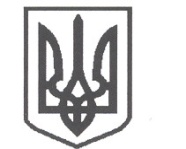 УКРАЇНАСРІБНЯНСЬКА СЕЛИЩНА РАДАВИКОНАВЧИЙ КОМІТЕТРІШЕННЯ18 червня 2021 року     					              	      	№ 158   	смт СрібнеПро розгляд заяви  гр. ГАЙДУК А.І.,жительки  пров. Лесі Українки 8, смт Срібне, Прилуцького району, Чернігівської області   Розглянувши заяву гр. ГАЙДУК Антоніни Іванівни,  жительки                   пров. Лесі Українки 8, смт Срібне, Прилуцького району, Чернігівської області та матеріали, подані до виконкому, про зміну адреси земельної ділянки з кадастровим номером: 7425155100:01:021:0057, відповідно до ст. 37 Закону України «Про місцеве самоврядування в Україні», виконавчий комітет селищної ради вирішив:Змінити  адресу земельної ділянки з кадастровим номером: 7425155100:01:021:0057, яка належать на праві приватної власності ГАЙДУК Антоніні Іванівні, з вул. Л.Українки 8,  смт Срібне, Прилуцького району, Чернігівської області на пров. Лесі Українки 8,  смт Срібне, Прилуцького району, Чернігівської області.ГАЙДУК Антоніні Іванівні привести у відповідність технічну та правоустановчу документацію на об’єкт зазначений в п.1 даного рішення.Контроль  за   виконанням  цього   рішення  покласти  на  керуючого справами (секретаря) виконавчого комітету Ірину ГЛЮЗО.Селищний голова	Олена ПАНЧЕНКО